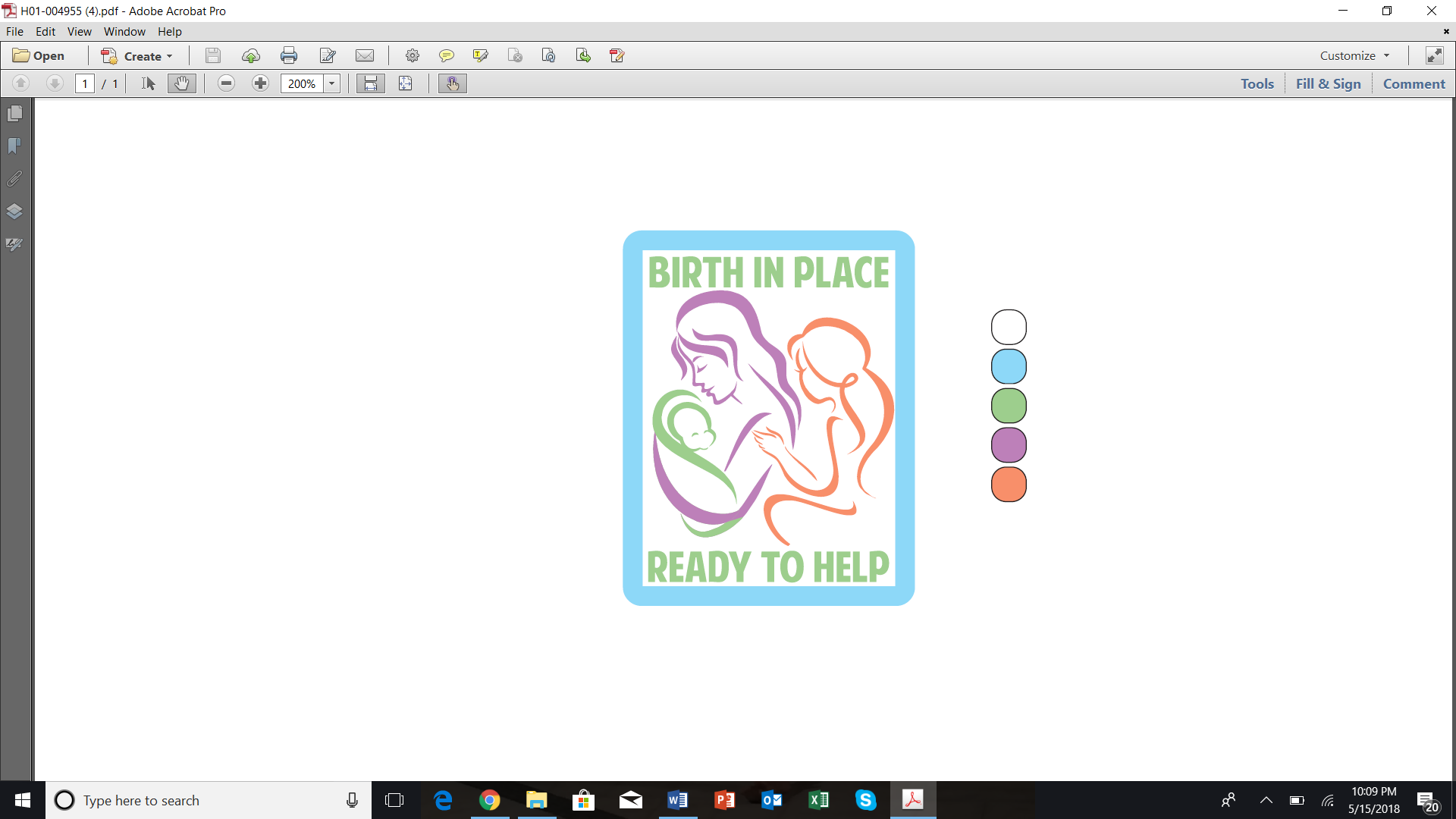 Girl Scout Patchbirth in placeThe Birth in Place Patch is being released in conjunction with the 2018 annual meeting of the American College of Nurse-Midwives in Savannah, Georgia, the home of Juliette Gordon Lowe, the founder of the Girl Scouts USA.The Birth in Place Patch gives a scout the opportunity to learn enough about uncomplicated birth to provide emergency assistance. In learning about birth and immediate newborn care, the scout can also learn about careers in women’s health. Any troop can use this patch. All readings, worksheets, instructions and videos for this patch are freely available online without charge at https://www.advantagelearning.us/birth-in-place-patch---for-girl-scouts.html. 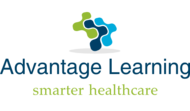 Prepares girls ages 10+ to provide birth support during emergenciesHurricanes, floods, earthquakes may leave women separated from medical healthIntroduces immediate care of the newbornCareer component introduces girls to nursing, midwifery and medicineService component aids birth support organizations